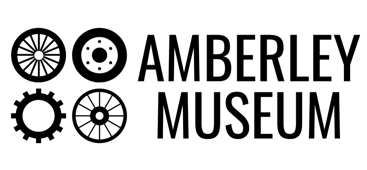 Virtual Visit Booking FormVirtual Visit Booking FormVirtual Visit Booking FormVirtual Visit Booking FormVirtual Visit Booking FormVirtual Visit Booking FormVirtual Visit Booking FormVirtual Visit Booking FormVirtual Visit Booking FormPlease complete section 1 of this form then return via email to learning@amberleymuseum.co.uk.Your booking will be confirmed when we return this form with section 2 completed.Please complete section 1 of this form then return via email to learning@amberleymuseum.co.uk.Your booking will be confirmed when we return this form with section 2 completed.Please complete section 1 of this form then return via email to learning@amberleymuseum.co.uk.Your booking will be confirmed when we return this form with section 2 completed.Please complete section 1 of this form then return via email to learning@amberleymuseum.co.uk.Your booking will be confirmed when we return this form with section 2 completed.Please complete section 1 of this form then return via email to learning@amberleymuseum.co.uk.Your booking will be confirmed when we return this form with section 2 completed.Please complete section 1 of this form then return via email to learning@amberleymuseum.co.uk.Your booking will be confirmed when we return this form with section 2 completed.Please complete section 1 of this form then return via email to learning@amberleymuseum.co.uk.Your booking will be confirmed when we return this form with section 2 completed.Please complete section 1 of this form then return via email to learning@amberleymuseum.co.uk.Your booking will be confirmed when we return this form with section 2 completed.Please complete section 1 of this form then return via email to learning@amberleymuseum.co.uk.Your booking will be confirmed when we return this form with section 2 completed.Section 1 – Booking EnquirySection 1 – Booking EnquirySection 1 – Booking EnquirySection 1 – Booking EnquirySection 1 – Booking EnquirySection 1 – Booking EnquirySection 1 – Booking EnquirySection 1 – Booking EnquirySection 1 – Booking EnquiryContact nameContact nameEmailEmailTelephoneTelephoneOrganisation nameOrganisation nameOrganisation addressOrganisation addressWorkshop requiredWorkshop requiredKS1: ‘Journeys’KS1: ‘Journeys’KS1: ‘Journeys’KS1: ‘Journeys’KS1: ‘Journeys’KS1: ‘Journeys’KS1: ‘Journeys’1st choice date(s)1st choice date(s)1st choice time(s)1st choice time(s) 10:00 / 11:15 / 13:00 10:00 / 11:15 / 13:002nd choice date(s)2nd choice date(s)1st choice time(s)1st choice time(s) 10:00 / 11:15 / 13:00 10:00 / 11:15 / 13:00Total studentsTotal studentsTotal adultsTotal adultsYear group (if applicable)Year group (if applicable)Students’ ageStudents’ ageAny special requirements?Any special requirements?Visits are bookable from Wednesday-Friday only. The maximum number of children per workshop is 32 (or one class).Visits are bookable from Wednesday-Friday only. The maximum number of children per workshop is 32 (or one class).Visits are bookable from Wednesday-Friday only. The maximum number of children per workshop is 32 (or one class).Visits are bookable from Wednesday-Friday only. The maximum number of children per workshop is 32 (or one class).Visits are bookable from Wednesday-Friday only. The maximum number of children per workshop is 32 (or one class).Visits are bookable from Wednesday-Friday only. The maximum number of children per workshop is 32 (or one class).Visits are bookable from Wednesday-Friday only. The maximum number of children per workshop is 32 (or one class).Visits are bookable from Wednesday-Friday only. The maximum number of children per workshop is 32 (or one class).Visits are bookable from Wednesday-Friday only. The maximum number of children per workshop is 32 (or one class).Workshop options (please tick 1 or 2)Workshop options (please tick 1 or 2)Workshop options (please tick 1 or 2)Workshop options (please tick 1 or 2)Workshop options (please tick 1 or 2)Workshop options (please tick 1 or 2)Workshop options (please tick 1 or 2)Workshop options (please tick 1 or 2)Workshop options (please tick 1 or 2)Live teleconference call between Museum and School Teacher Live teleconference call between Museum and School Teacher Live teleconference call between Museum and School Teacher Live teleconference call between Museum and School Teacher Live teleconference call between Museum and School Teacher Live teleconference call between Museum and School Teacher Live teleconference call between Museum and School Teacher Live teleconference call between Museum and School Teacher Live teleconference call between Museum, School Teacher & Pupils at Home	Live teleconference call between Museum, School Teacher & Pupils at Home	Live teleconference call between Museum, School Teacher & Pupils at Home	Live teleconference call between Museum, School Teacher & Pupils at Home	Live teleconference call between Museum, School Teacher & Pupils at Home	Live teleconference call between Museum, School Teacher & Pupils at Home	Live teleconference call between Museum, School Teacher & Pupils at Home	Live teleconference call between Museum, School Teacher & Pupils at Home	Your school’s digital platformYour school’s digital platformYour school’s digital platformWe will do our best to work with the technology available to you at your school: please list your requirements here. Otherwise, our default is for a Zoom call hosted by the Museum. If pupils are watching at home, a parent must be present to comply with Zoom’s terms of service regarding age of user. We will send you a document outlining additional digital safeguarding measures after confirmation of booking.We will do our best to work with the technology available to you at your school: please list your requirements here. Otherwise, our default is for a Zoom call hosted by the Museum. If pupils are watching at home, a parent must be present to comply with Zoom’s terms of service regarding age of user. We will send you a document outlining additional digital safeguarding measures after confirmation of booking.We will do our best to work with the technology available to you at your school: please list your requirements here. Otherwise, our default is for a Zoom call hosted by the Museum. If pupils are watching at home, a parent must be present to comply with Zoom’s terms of service regarding age of user. We will send you a document outlining additional digital safeguarding measures after confirmation of booking.We will do our best to work with the technology available to you at your school: please list your requirements here. Otherwise, our default is for a Zoom call hosted by the Museum. If pupils are watching at home, a parent must be present to comply with Zoom’s terms of service regarding age of user. We will send you a document outlining additional digital safeguarding measures after confirmation of booking.We will do our best to work with the technology available to you at your school: please list your requirements here. Otherwise, our default is for a Zoom call hosted by the Museum. If pupils are watching at home, a parent must be present to comply with Zoom’s terms of service regarding age of user. We will send you a document outlining additional digital safeguarding measures after confirmation of booking.We will do our best to work with the technology available to you at your school: please list your requirements here. Otherwise, our default is for a Zoom call hosted by the Museum. If pupils are watching at home, a parent must be present to comply with Zoom’s terms of service regarding age of user. We will send you a document outlining additional digital safeguarding measures after confirmation of booking.We will do our best to work with the technology available to you at your school: please list your requirements here. Otherwise, our default is for a Zoom call hosted by the Museum. If pupils are watching at home, a parent must be present to comply with Zoom’s terms of service regarding age of user. We will send you a document outlining additional digital safeguarding measures after confirmation of booking.We will do our best to work with the technology available to you at your school: please list your requirements here. Otherwise, our default is for a Zoom call hosted by the Museum. If pupils are watching at home, a parent must be present to comply with Zoom’s terms of service regarding age of user. We will send you a document outlining additional digital safeguarding measures after confirmation of booking.We will do our best to work with the technology available to you at your school: please list your requirements here. Otherwise, our default is for a Zoom call hosted by the Museum. If pupils are watching at home, a parent must be present to comply with Zoom’s terms of service regarding age of user. We will send you a document outlining additional digital safeguarding measures after confirmation of booking.Payment methodPayment methodPayment methodPayment methodPayment methodPayment methodPayment methodPayment methodPayment methodBACS – Pay after visit by 30-day invoiceBACS – Pay after visit by 30-day invoiceBACS – Pay after visit by 30-day invoiceBACS – Pay after visit by 30-day invoiceCredit card – promptly after visitCredit card – promptly after visitCredit card – promptly after visitCredit card – promptly after visitCredit card – promptly after visitSignedDateAmberley Museum will process the data provided on this form for the legitimate interest of educational bookings at the Museum, providing you with the necessary information to make the most of your visit, in compliance with GDPR regulations.  This is covered by our privacy statement which is available on www.amberleymuseum.co.uk and from the Museum office.Amberley Museum will process the data provided on this form for the legitimate interest of educational bookings at the Museum, providing you with the necessary information to make the most of your visit, in compliance with GDPR regulations.  This is covered by our privacy statement which is available on www.amberleymuseum.co.uk and from the Museum office.Amberley Museum will process the data provided on this form for the legitimate interest of educational bookings at the Museum, providing you with the necessary information to make the most of your visit, in compliance with GDPR regulations.  This is covered by our privacy statement which is available on www.amberleymuseum.co.uk and from the Museum office.Amberley Museum will process the data provided on this form for the legitimate interest of educational bookings at the Museum, providing you with the necessary information to make the most of your visit, in compliance with GDPR regulations.  This is covered by our privacy statement which is available on www.amberleymuseum.co.uk and from the Museum office.Amberley Museum will process the data provided on this form for the legitimate interest of educational bookings at the Museum, providing you with the necessary information to make the most of your visit, in compliance with GDPR regulations.  This is covered by our privacy statement which is available on www.amberleymuseum.co.uk and from the Museum office.Amberley Museum will process the data provided on this form for the legitimate interest of educational bookings at the Museum, providing you with the necessary information to make the most of your visit, in compliance with GDPR regulations.  This is covered by our privacy statement which is available on www.amberleymuseum.co.uk and from the Museum office.Amberley Museum will process the data provided on this form for the legitimate interest of educational bookings at the Museum, providing you with the necessary information to make the most of your visit, in compliance with GDPR regulations.  This is covered by our privacy statement which is available on www.amberleymuseum.co.uk and from the Museum office.Amberley Museum will process the data provided on this form for the legitimate interest of educational bookings at the Museum, providing you with the necessary information to make the most of your visit, in compliance with GDPR regulations.  This is covered by our privacy statement which is available on www.amberleymuseum.co.uk and from the Museum office.Amberley Museum will process the data provided on this form for the legitimate interest of educational bookings at the Museum, providing you with the necessary information to make the most of your visit, in compliance with GDPR regulations.  This is covered by our privacy statement which is available on www.amberleymuseum.co.uk and from the Museum office.Section 2 – ConfirmationSection 2 – ConfirmationSection 2 – ConfirmationSection 2 – ConfirmationSection 2 – ConfirmationSection 2 – ConfirmationSection 2 – ConfirmationSection 2 – ConfirmationSection 2 – ConfirmationSection 2 to be completed by staff at Amberley Museum.Section 2 to be completed by staff at Amberley Museum.Section 2 to be completed by staff at Amberley Museum.Section 2 to be completed by staff at Amberley Museum.Section 2 to be completed by staff at Amberley Museum.Section 2 to be completed by staff at Amberley Museum.Section 2 to be completed by staff at Amberley Museum.Section 2 to be completed by staff at Amberley Museum.Section 2 to be completed by staff at Amberley Museum.I am pleased to confirm your Virtual Visit to Amberley Museum onI am pleased to confirm your Virtual Visit to Amberley Museum onI am pleased to confirm your Virtual Visit to Amberley Museum onI am pleased to confirm your Virtual Visit to Amberley Museum onI am pleased to confirm your Virtual Visit to Amberley Museum onI am pleased to confirm your Virtual Visit to Amberley Museum onI am pleased to confirm your Virtual Visit to Amberley Museum onI am pleased to confirm your Virtual Visit to Amberley Museum onI am pleased to confirm your Virtual Visit to Amberley Museum onDETAILS OF VISITDETAILS OF VISITDETAILS OF VISITDETAILS OF VISITDETAILS OF VISITDETAILS OF VISITDETAILS OF VISITDETAILS OF VISITDETAILS OF VISITGroupGroupTime Time Time Technical detailsTechnical detailsTechnical detailsTechnical detailsPRICE OF VISIT	PRICE OF VISIT	PRICE OF VISIT	PRICE OF VISIT	PRICE OF VISIT	PRICE OF VISIT	PRICE OF VISIT	PRICE OF VISIT	PRICE OF VISIT	Cost  Cost  Cost   Item Cost Number Number Number Number Cost as bookedKS1 ‘Journeys’ workshop (per 30 pupils)KS1 ‘Journeys’ workshop (per 30 pupils)KS1 ‘Journeys’ workshop (per 30 pupils)£40.00TOTALTOTALTOTALTOTALTOTALTOTALTOTALTOTALSignedDate